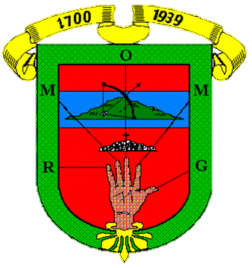 InventariodeBienesMueblesGOBIERNOMUNICIPAL2015-2018PROMOCION ECONOMICA Y DESARROLLO RURALFECHADEACTUALIZACIÓN:9/NOVIEMBRE/2015InventariodeBienesMuebles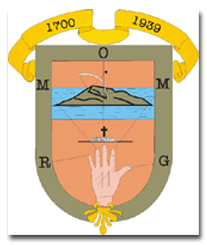 GOBIERNOMUNICIPAL2015-2018FECHADEACTUALIZACIÓN:9/NOVIEMBREL/2015REGISTRO CIVILInventariodeBienesMueblesGOBIERNOMUNICIPAL2015-2018FECHADEACTUALIZACIÓN:9/NOVIEMBRE/2015SECRETARIA GENERALInventariodeBienesMueblesGOBIERNOMUNICIPAL2015-2018FECHADEACTUALIZACIÓN:9/NOVIEMBRE/2015OFICIALIA MAYOR DE PADRON Y LICENCIASENCARGADO: CECILIO MONTES GAMBOAInventariodeBienesMueblesGOBIERNOMUNICIPAL2015-2018FECHADEACTUALIZACIÓN:9/NOVIEMBRE/2015AGUA POTABLEInventariodeBienesMueblesGOBIERNOMUNICIPAL2015-2018FECHADEACTUALIZACIÓN:9/NOVIEMBRE/2015	AREA JURIDICAInventariodeBienesMueblesGOBIERNOMUNICIPAL2015-2018FECHADEACTUALIZACIÓN:9/NOVIEMBRE/2015           PARTICIPACION SOCIALInventariodeBienesMueblesGOBIERNOMUNICIPAL2015-2018FECHADEACTUALIZACIÓN:9/NOVIEMBRE/2015OFICIALIA MAYOR ADMINISTRATIVAInventariodeBienesMueblesGOBIERNOMUNICIPAL2015-2018FECHADEACTUALIZACIÓN:9/NOVIEMBRE/2015JUZGADO MUNICIPALInventariodeBienesMueblesGOBIERNOMUNICIPAL2015-2018FECHADEACTUALIZACIÓN:9/NOVIEMBREL/2015PRESIDENCIAInventariodeBienesMueblesGOBIERNOMUNICIPAL2015-2018FECHADEACTUALIZACIÓN:9/NOVIEMBRE/2015SINDICATURAInventariodeBienesMueblesGOBIERNOMUNICIPAL2015-2018FECHADEACTUALIZACIÓN: 9/NOVIEMBRE/2015OBRAS PÚBLICASCANTIDADDESCRIPCIÓNVALOR**FECHADEADQUISICIÓNAREARESPONSABLE1ESCRITORIO METÁLICO DE COLOR CREMA NÚM. DE SERIE PE-SA13015-01-038-0021$300.002012DESARROLLO ECONOMICO Y RURAL2SILLA EJECUTIVA DE 5 LLANTAS COLOR NEGRA$300.00 C/U2012DESARROLLO ECONOMICO Y RURAL1COMPUTADORA MARCA ACE COLOR NEGRA, MONITOR DE 15.6”$700.002012DESARROLLO ECONOMICO Y RURAL1CPU COLOR NEGRO MARCA RAID MASTER$1,0002012DESARROLLO ECONOMICO Y RURAL1TECLADO COLOR NEGRO MARCA BTC$150.002012DESARROLLO ECONOMICO Y RURAL1JUEGO DE BOCINAS COLOR NEGRO MARCA ACTECK$100.002012DESARROLLO ECONOMICO Y RURAL1SELLO DE PROMOCION ECONOMICA EN COLOR GRIS/BLANCO MARCA MAXUM PLUS NUM. 5230$250.002012DESARROLLO ECONOMICO Y RURAL1SELLO DE VENTANILLA MUNICIPAL COLOR AZUL/BLANCO MARCA COLOR PRINTER$250.002012DESARROLLO ECONOMICO Y RURAL1SELLO DE CANCELADO COLOR ROJO/NEGRO MARCA PRINTER$150.002012DESARROLLO ECONOMICO Y RURAL1SELLO DE ANCELACION DE COPIAS CON COJIN PARA TINTA$150.002012DESARROLLO ECONOMICO Y RURAL1 IMPRESORA MARCA BROTHER MFC-J285DW$3,000.022015DESARROLLO ECONOMICO Y RURAL1LAP TOP MARCA INNOVA COLOR NEGRO$5,628.902014DESARROLLO ECONOMICO Y RURALCANTIDADDESCRIPCIÓNVALOR**FECHADEADQUISICIÓNAREARESPONSABLE1ESCRITORIO GRIS DE 6 CAJONES.$ 1000.00--REGISTRO CIVIL1ESCRITORIO CAFÉ CON VIDRIO DE PROTECCION DE 2 CAJONES.$ 1000.00--REGISTRO CIVIL2MAQUINAS DE ESCRIBIR $ 1,200.00--REGISTRO CIVIL1EQUIPO DE COMPUTO PANTALLA PLANA, MONITOR, TECLADO Y MAUS MARCA LANIX. COLOR NEGROCOMODATO DIRECCION DE REGISTRO CIVIL DEL ESTADO 2011REGISTRO CIVIL1 IMPRESORA MARCA BROTHER COLOR GRIS.COMODATO DIRECCION DE REGISTRO CIVIL DEL ESTADO2011REGISTRO CIVIL1MONITOR MARCA ACER PANTALLA PLANA .COLOR NEGRO$ 1100.00ANTES DEL 2010REGISTRO CIVIL1CPU MARCA LG COLOR NEGRO$ 600.00ANTES DEL 2010REGISTRO CIVIL1 ARCHIVERO COLOR GRIS DE 3 CAJONES$ 1,500.00ANTES DEL 2010REGISTRO CIVIL.1ANAQUEL DE METAL COLOR GRIS$ 300.00ANTES DEL 2010REGISTRO CIVIL1SILLA EJECUTIVA COLOR NEGRA$ 2000.00ANTES DEL 2010REGISTRO CIVIL4SILLAS AMARILLAS $ 800.00ANTES DEL 2010REGISTRO CIVIL1SERIE DE LIBROS DE REGISTRO DE NACIMIENTO DE 1914 AL 2014 SIN FALTAR NINGUNOPROPIEDAD DEL HAYUNTAMIENTO CONSTITUCIONAL DE SAN JUANITO DE ESCOBEDOREGISTRO CIVIL                       1SERIE DE LIBROS DE REGISTRO DE MATRIMONIOS DE 1914 AL 2014PROPIEDAD DEL HAYUNTAMIENTO CONSTITUCIONAL DE SAN JUANITO DE ESCOBEDOREGISTRO CIVIL1 SERIE DE LIBROS DE REGISTRO DE DEFUNCIÓN DE 1914 AL 2014PROPIEDAD DEL HAYUNTAMIENTO CONSTITUCIONAL DE SAN JUANITO DE ESCOBEDOREGISTRO CIVIL1SERIE DE LIBROS DE DIVORCIOPROPIEDAD DEL HAYUNTAMIENTO CONSTITUCIONAL DE SAN JUANITO DE ESCOBEDOREGISTRO CIVIL1 SERIE DE LIBROS DE INSCRPCIONPROPIEDAD DEL HAYUNTAMIENTO CONSTITUCIONAL DE SAN JUANITO DE ESCOBEDOREGISTRO CIVIL1SERIE DE LIBROS DE DIVORCIOPROPIEDAD DEL HAYUNTAMIENTO CONSTITUCIONAL DE SAN JUANITO DE ESCOBEDOREGISTRO CIVIL1MUEBLE DE MADERA PORTA LIBROS COLOR CAOBA$ 3,000.00   ANTES DEL 2010REGISTRO CIVIL1PAR DE BOCINAS COLOR GRIS MARCA ALASKA$ 300.00  ANTES DEL 2010REGISTRO CIVIL1COPIADORA RICO 2510 EN RENTA -----------TESORERIACANTIDADDESCRIPCIÓNVALOR**FECHADEADQUISICIÓNAREARESPONSABLE1LIBRERO$250.00 PROPIEDAD DE H. CONSTITUCIONAL DE SAN JUANITO DE ESCOBEDO, JALISCO. 2012SECRETARÍA GENERAL1ESCRITORIO CON 4 CAJONES COLOR CAFÉ $1000.00 PROPIEDAD DE H. CONSTITUCIONAL DE SAN JUANITO DE ESCOBEDO, JALISCO.2012SECRETARÍA GENERAL1ESCRITORIO COLOR BLANCO$1,2000.00PROPIEDAD DE H. CONSTITUCIONAL DE SAN JUANITO DE ESCOBEDO, JALISCO.2012SECRETARÍA GENERAL1ESCRITORIO EJECUTIVO CON RETORN, DE TRES CAJONES COLOR CAOBA.  $2,500.00COMODATO2014SECRETARÍA GENERAL1CUADRO DE DON ANTONIO ESCOBEDO.$100.00 PROPIEDAD DE H. CONSTITUCIONAL DE SAN JUANITO DE ESCOBEDO, JALISCO.2012SECRETARÍA GENERAL1EQUIPO DE COMPUTO MARCA LENOVO MONITOR (DONACION)$4,200.00EN COMODATO2014SECRETARÍA GENERAL1EQUIPO DE COMPUTO MARCA ACER (MONITOR)$1100.00 PROPIEDAD DE H. CONSTITUCIONAL DE SAN JUANITO DE ESCOBEDO, JALISCO.2012SECRETARÍA GENERAL1C.P.U MARCA LENOVO (DONACION)$5,500.00COMODATO2014SECRETARÍA GENERAL1TECLADO MARCA LENOVO (DONACION)$350.00COMODATO.2014SECRETARÍA GENERAL1MAUSE MARCA LENOVO (DONACION)$260.00COMODATO2014SECRETARÍA GENERAL1C.P.U MARCA ACER$1,600.00 PROPIEDAD DE H. CONSTITUCIONAL DE SAN JUANITO DE ESCOBEDO, JALISCO.2012SECRETARÍA GENERAL1TECLADO MARCA COMPAQ$350.00 PROPIEDAD DE H. CONSTITUCIONAL DE SAN JUANITO DE ESCOBEDO, JALISCO.2012SECRETARÍA GENERAL1MAUSE MARCA ACER$120.00 PROPIEDAD DE H. CONSTITUCIONAL DE SAN JUANITO DE ESCOBEDO, JALISCO.2012SECRETARÍA GENERAL2BOCINAS$100.00 PROPIEDAD DE H. CONSTITUCIONAL DE SAN JUANITO DE ESCOBEDO, JALISCO.2012SECRETARÍA GENERAL1IMPRESORA MULTIFINCIONAL MARCA  EPSON L355 DE TINTA CONTINUA.$3,200.00 PROPIEDAD DE H. CONSTITUCIONAL DE SAN JUANITO DE ESCOBEDO, JALISCO.2012SECRETARÍA GENERAL1ARCHIVERO 5 GAVETAS  COLOR CAOBA.$4,200.00COMODATO2012SECRETARÍA GENERAL2SILLONES DE MADERA COLOR CAFÉ$800.00 PROPIEDAD DE H. CONSTITUCIONAL DE SAN JUANITO DE ESCOBEDO, JALISCO.2012SECRETARÍA GENERAL2SILLAS OPERATIVAS  CON RUEDAS MOBIBLE.$2,000.00 PROPIEDAD DE H. CONSTITUCIONAL DE SAN JUANITO DE ESCOBEDO, JALISCO.2012SECRETARÍA GENERAL1		1 SILLA DE VISITA NEGRA SON BRAZO$180.00 PROPIEDAD DE H. CONSTITUCIONAL DE SAN JUANITO DE ESCOBEDO, JALISCO.2012SECRETARÍA GENERAL1SELBO DE SECRETARIA GENERALN/A PROPIEDAD DE H. CONSTITUCIONAL DE SAN JUANITO DE ESCOBEDO, JALISCO.2012SECRETARÍA GENERAL1VENTILADOR$390.00 PROPIEDAD DE H. CONSTITUCIONAL DE SAN JUANITO DE ESCOBEDO, JALISCO.2012SECRETARÍA GENERAL3SILLAS NEGRAS METALICAS.$990.00 PROPIEDAD DE H. CONSTITUCIONAL DE SAN JUANITO DE ESCOBEDO, JALISCO.2012SECRETARÍA GENERAL1TELEFONO MULTILINEA  PANASONIC, MODELO Kxt7730.$8,916.92 PROPIEDAD DE H. CONSTITUCIONAL DE SAN JUANITO DE ESCOBEDO, JALISCO.2014SECRETARÍA GENERAL1PIZZARRON CHICO COLOR BLANCO LAMINADO.$150.00 PROPIEDAD DE H. CONSTITUCIONAL DE SAN JUANITO DE ESCOBEDO, JALISCO.2012SECRETARÍA GENERAL1CUADRO DE DECRETO DEL NOMBRE DE SNA JUANITO DE ESCOBEDO, JALISCO.$200.00 PROPIEDAD DE H. CONSTITUCIONAL DE SAN JUANITO DE ESCOBEDO, JALISCO.2012SECRETARÍA GENERAL1MODEM MARCA INFINITUM$180.00 PROPIEDAD DE H. CONSTITUCIONAL DE SAN JUANITO DE ESCOBEDO, JALISCO.2012SECRETARÍA GENERAL1MODEM MARCA TP-LINK $389.00 PROPIEDAD DE H. CONSTITUCIONAL DE SAN JUANITO DE ESCOBEDO, JALISCO.2012SECRETARÍA GENERALCANTIDADDESCRIPCIÓNVALOR**FECHADEADQUISICIÓNAREARESPONSABLE1ESCRITORIO METALICO CON 3 CAJONES COLOR ANARANJADO(SINDICATURA)$ 800.001° DE OCTUBRE DEL 2012PADRON Y LICENCIAS1CPU COLOR NEGRO GENERICO$ 100.001° DE OCTUBRE DEL 2012PADRON Y LICENCIAS1MONITOR NEGRO MARCA HACER N. DE SERIE ETLT3$ 1000.001° DE OCTUBRE DEL 2012PADRON Y LICENCIAS1TECLADO COLOR NEGRO MARCA BTC$ 150.0001 DE OCTUBRE DEL 2012PADRON Y LICENCIAS1MOUSE COLOR NEGRO MARCA BTC$ 100.001° DE OCTUBRE DEL 2012PADRON Y LICENCIAS1IMPRESORA ETSON COLOR BEIGE LX 300 S/N 6804340032$ 5001° DE OCTUBRE DEL 2012PADRON Y LICENCIAS1LIBRO DE PADRON DE CONTRIBUYENTES DEL MERCADO MUNICIPAL Y PUESTOS DE TACOS$ 150.001° DE OCTUBRE DEL 2012PADRON Y LICENCIAS1LIBRO DE CAPTURA DE PAGO DE LICENCIAS DE GIRO COMERCIAL $ 150.00 1° DE OCTUBRE DEL 2012PADRON Y LICENCIAS1ESCRITORIO METALICO COLOR GRIS CON 3 CAJONES PERTENECE A PARTICIPACION SOCIAL$ 800.001° DE OCTUBRE DEL 2012PADRON Y LICENCIAS1SILLA PARA RESPALDO DE ASIENTO COLOR NEGRO CON ARMASON CROMADA$ 150.001° DE OCTUBRE DEL 2012PADRON Y LICENCIASCANTIDADDESCRIPCIÓNVALOR**FECHADEADQUISICIÓNAREARESPONSABLE1Pantalla color negro marca Hacer$1,239.002009AGUA POTABLE1CPU color negro$999.002009AGUA POTABLE1Teclado color negro Geniuns$299.002009AGUA POTABLE2Bocinas $129.002009AGUA POTABLE1Sumadora color beige Victor$450.002001AGUA POTABLE1Ventilador color gris Mytek$160.002006AGUA POTABLE1Impresora color gris punto de matriz$1,700.002006AGUA POTABLE1Impresora gris Laser Jet$689.002001AGUA POTABLE1Ratón color negro$155.002009AGUA POTABLE1Archivera color gris 4 cajones$2,500.002001AGUA POTABLE1Silla color negro$265.002006AGUA POTABLE1Silla secretarial color negro$299.002001AGUA POTABLE1Escritorio color café madera y cajones$5,117.002007AGUA POTABLE1Regulador color negro ISB sola $340.002009AGUA POTABLE1Multicontacto color beige UL$139.002009AGUA POTABLE1Depósito de agua color salmón$100.002001AGUA POTABLE1Tarjetero color café$300.002001AGUA POTABLECANTIDADDESCRIPCIÓNVALOR**FECHADEADQUISICIÓNAREARESPONSABLE4SILLAS COLOR CAFÉ DE MADERA 300.002012JURIDICO1ESCRITORIO METALICO COLOR GRIS700.002012JURIDICO1ESCRITORIO METALICO GRIS CON CAFE5002012JURIDICO1LIBRERO COLOR MADERA5001992JURIDICO1MONITOR  17021,000.002012JURIDICO1C.P.U. MARCA EVO1,000.002012JURIDICO1SILLA COLOR NEGRO SINTETICA500.002012JURIDICO1SILLA COLOR NEGRA300.002012JURIDICOCANTIDADDESCRIPCIÓNVALOR**FECHADEADQUISICIÓNAREARESPONSABLE  1   ESCRITORIO DE MADERA COLOR CAOBA CON 2 CAJONES $750.002013PARTICIPACION SOCIAL  1LOKER 4 CAJONES COLOR GRIS$300.002010PARTICIPACION SOCIAL  1ESCRITORIO DE COMPUTO COLOR BLANCO$1000.002010PARTICIPACION SOCIAL  1  EQUIPO DE COMPUTO MARCA  ACER EN  COLOR NEGRO  (PANTALLA, TECLADO , MAUS, CPU, REGULADOR Y  2 BOSINAS)$6000.002010PARTICIPACION SOCIAL  1       IMPRESORA  COLOR NEGRO MARCA HP LaserJet P1102w$1000.002013PARTICIPACION SOCIAL  1MODEM NEGRO$900.002014PARTICIPACION SOCIAL  1TELEFONO BLANCO$400.002014PARTICIPACION SOCIAL  3 SILLAS COLOR CAFÉ OBSCURO FORRO SINTETICO$250.00 C/U2010PARTICIPACION SOCIAL  2SILLAS COLOR NEGRO FORRO SINTETICO$250.00 C/U2013PARTICIPACION SOCIAL  2SILLAS DE TELA CAFÉ CLARO$150.00 C/U2010PARTICIPACION SOCIALCANTIDADDESCRIPCIÓNVALOR**FECHADEADQUISICIÓNAREARESPONSABLE1EQUIPO DE COMPUTO:CPU, MONITOR , MOUSE MARCA DELLWINDOWS XP1,000.002014OFICIALIA MYOR ADMINISTRATIVA1 REGULADOR:ISB SOLAR BASICSLIM OLT 200.002012OFICIALIA MYOR ADMINISTRATIVA1IMPRESORA: EPSON  L2102,000.002014OFICIALIA MYOR ADMINISTRATIVA1ESCRITORIO: METALICO COLOR GRIS CON DOS CAJONESPE-SA-13015-01-038-000121DE LA SECRETARIA DE ADMINISTRACION200.002012OFICIALIA MYOR ADMINISTRATIVA1ARCHIVERO: COLOR AREANA CON 4 CAJONES300.002012OFICIALIA MYOR ADMINISTRATIVA1ANAQUEL: CON 4 SEPARADORES CLOR GRIS CON UN TARJETERO AL LADO IZQUIERDO300.002012OFICIALIA MYOR ADMINISTRATIVA2SILLA: ESTILO EJECUTIVAS COLOR NEGRO 200.002012OFICIALIA MYOR ADMINISTRATIVA1 SELLO: MARCA S-826COLOR NEGRO CON BLANCO 100.002012OFICIALIA MYOR ADMINISTRATIVA1MEZA DE MADERA, COLOR NEGRO CON AMARILLO Y CAFE 150.002014OFICIALIA MYOR ADMINISTRATIVACANTIDADDESCRIPCIÓNVALOR**FECHA DE ADQUISICIÓN AREA RESPONSABLE5Sillas de plástico color blancas$300.002014JUZGADO MUNICIPAL3Sillas plegadizas color negro$300.002012JUZGADO MUNICIPAL2Sillas de recepción color negras$200.002012JUZGADO MUNICIPAL1Escritorio de madera color caoba con 2 cajones$1,000.002012JUZGADO MUNICIPAL1Escritorio metálico color gris con café con 2 cajones$1,500.002012JUZGADO MUNICIPAL2Anaqueles metálicos con 6 repisas cada uno color gris$300.002012JUZGADO MUNICIPAL1Cajón carro en color morado marca STERILITE$200.002014JUZGADO MUNICIPAL1Monitor marca HP numero de serie S/N: CNN52214V2$2,000.002012JUZGADO MUNICIPAL1CPU Modelo HP numero de serie MXJ54308MJ$400.002012JUZGADO MUNICIPAL1Teclado HP color negro numero de serie B93CBACPS$100.002012JUZGADO MUNICIPAL1Mouse color negro numero de serie: GA55644B$70.002012JUZGADO MUNICIPAL1Monitor marca ACER numero de serie: SNID:02903903842$2,000.002012JUZGADO MUNICIPAL1CPU sin marca ni numero deserie color negro$500.002012JUZGADO MUNICIPAL1Teclado  color negro marca ACTEC numero de serie: 970014142728$100.002012JUZGADO MUNICIPAL1Mouse color negro marca BTC sin numero de serie$70.002012JUZGADO MUNICIPAL1Impresora EPSON numero de serie S25K206624$1,000.002012JUZGADO MUNICIPAL1Regulador color negro marca ISB sola Basic$300.002012JUZGADO MUNICIPAL2Bocinas marca RADOX sin numero de serie$100.002012JUZGADO MUNICIPAL1Engrapadora$30.002012JUZGADO MUNICIPAL1Sello de Juzgado Municipal$80.002012JUZGADO MUNICIPAL1Impresora marca SAMSUN  color beige numero de serie: Z7BV8GD2D00AAZ$500.002012JUZGADO MUNICIPAL1Teléfono color gris  Marca UNIDEN numero de serie BG50156578marca$100.002012JUZGADO MUNICIPAL1Porta papeles color negro$15.002012JUZGADO MUNICIPAL2Botes de basura en color gris y el otro color verde$30.002012JUZGADO MUNICIPALCANTIDADDESCRIPCIÓNVALOR**FECHADEADQUISICIÓNAREARESPONSABLE1Escritorio de recepción500.002012Oficina de Presidencia1Sello de recibido150.002012Oficina de Presidencia1Sillagiratoria300.002012Oficina de Presidencia1Escritoriopresidencia2,500.002012Oficina de Presidencia1Librero principal3,000.002012Oficina de Presidencia1Sillapresidencial800.002012Oficina de Presidencia8Sillas de tela color negro250.002012Oficina de Presidencia1Libreo color nogal250.002012Oficina de Presidencia1Librero color nogal250.002012Oficina de Presidencia2Teléfonosinalámbricos600.002012Oficina de Presidencia1Refrigerador, color blanco700.002012Oficina de Presidencia1Archivero color nogal200.002012Oficina de Presidencia2Portabanderas180.002012Oficina de Presidencia1Mesa de madera300.002012Oficina de Presidencia1Mesa color nogal, con vidrio7,200.002012Oficina de Presidencia12Sillas de madera con asiento forrado color blanco4,800.002012Oficina de Presidencia1Televisiónmarca LG de 42”5,000.002012Oficina de Presidencia1Cpu, teclado, monitor y mouse marca hp1,000.002012Oficina de Presidencia1Impresora Epson, color negro1,500.002012Oficina de Presidencia1Computadora  en mal estado002012Oficina de Presidencia1Lapto color negra, marca SAMSUM2,000.002012Oficina de PresidenciaCANTIDADDESCRIPCIÓNVALOR**FECHADEADQUISICIÓNAREARESPONSABLE1Monitor  marca ACER color negro15.6”/40cm Wide LCD$ 200.002012SINDICATURA1CPU marca ACER color negro$ 500.002012SINDICATURA1Teclado color negro marca mt@$ 200.002012SINDICATURA1 Mause color negro marca BTC$ 100.002012SINDICATURA2Bocinas en color gris con blanco marca Rider®$ 100.002012SINDICATURA1 Escritorio metálico color naranja con 3 cajonesPE-SA-0130115 de la secretaria de administración$ 200.002012SINDICATURA1Impresora marca EPSON TX130$ 1000.002012SINDICATURA1Silla ejecutiva de 5 llantas$100.002012SINDICATURA1Silla de Piel ejecutiva con 5 llantas$ 2000.002014SINDICATURA1 Sello sin marca color gris con blanco$ 100.002012SINDICATURA1Regulador de energía marca ISB solar basicslimolT color negro con 4 salidas de corriente$ 200.002012SINDICATURACANTIDADDESCRIPCIÓNVALOR**FECHADEADQUISICIÓNAREARESPONSABLE1ESCRITORIO EJECUTIVO$ 3,500.002012OBRAS PUBLICAS1ESCRITORIO METALICO$ 2,500.002012OBRAS PUBLICAS2MESA DE TRABAJO DE MADERA CAAAAAAAAARMAZON DEAR$  1,000.002012OBRAS PUBLICAS1SILLON EJECUTIVO RECLINABLE$ 2,500.002012OBRAS PUBLICAS3SILLAS COLOR NEGRAS CONFORTABLES$ 500.002012OBRAS PUBLICAS1IMPRESORA EPSON TX 130$ 500.002012OBRAS PUBLICAS1VENTILADOR DE PEDESTAL$ 200.002012OBRAS PUBLICAS1ARCHIVERO METALICO DE 4 CAJONES$ 1,500.002012OBRAS PUBLICAS2LIBREROS DE MADERA$ 4,000.00 C/U2012OBRAS PUBLICAS5CUSDROS INFORMATIVOS$ 1,000.00 C/U2012OBRAS PUBLICAS1LCD MONITOR SERIE 1501 - 1901$ 1,000.002012OBRAS PUBLICAS1TECLADO HP  MODELO SK-2880$ 400.002012OBRAS PUBLICAS1IMPRESORA HP D1660$300.002012OBRAS PUBLICAS1ESCANER HP 3670$ 300.002012OBRAS PUBLICAS1CPU SAMSUNG 940007072700$ 1,000.002012OBRAS PUBLICAS1CPU LG$ 1,000.002012OBRAS PUBLICAS1GARRAFON DE AGUA$ 100.002012OBRAS PUBLICAS1PORTA GARRAFON$ 200.002012OBRAS PUBLICAS1PINTARRON DE 30 X 40 CMS.$ 100.002012OBRAS PUBLICAS